 Программа вебинара16 ноября 2018 года«Основы маркетинга: навыки эффективного привлечения и удержания клиентов»Вебинар нацелен на развитие навыков выстраивания эффективных коммуникации с потенциальными и существующими клиентами. В ходе тренинга изучаются основы сегментации целевой аудитории, выделения ключевых триггеров для позиционирования собственного предложения с целью привлечения внимания целевых аудиторий, развития их интереса к предложению и заключения сделки.Цели и задачи вебинара Рассмотреть основные принципы привлечения, удержания и построения долгосрочных отношений с клиентами компании;Помочь участникам провести аудит существующих в компании моделей взаимодействия с клиентами;Познакомить участников со способами построения долгосрочных взаимовыгодных отношений с клиентами.Программа вебинара:Основы маркетинга в текущей экономической ситуации. Переход от 4Р к 7Р+s. Специфика процесса маркетинга и продаж на рынке Н2Н. «Портрет» клиента: от эры дефицита в эру индивидуализмаМодель потребительского поведения AIDAsПерсонализация в отношениях с клиентомХарактер принятия клиентом решения о покупке Осознаваемые и неосознаваемые поведенческие и психологические реакции человекаСегментация целевых аудиторийОпределение ключевых контактов – лиц, принимающих решениеСтратегия выявления потребностей (профессиональных, личных, явных, скрытых) клиента, прогнозирование сложностей в коммуникацииПозиционирование продуктаКак презентовать продукт клиенту? Модель WHWОпределение уникальных потребительских ценностей продуктов компанииСвойства, преимущества и выгоды (технология FAB) — описание товара в терминах выгоды клиента.Использование ценностных категорий и потребностей клиента для корректного позиционирования продуктаФормирование и трансляция основного информационного посыла для целевой аудиторииУбедительная и доказательная аргументация: инвентаризация ярких деталей и интересных клиенту фактов Работа с возражениями клиента, превращение сложностей в коммуникациях в еще один шаг к продаже продуктаВедущая вебинара: 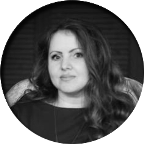 Коробейникова Антонина Николаевна Сертифицированный бизнес-тренер. Специализируется в области деловых коммуникаций и управления информационными потоками. Проводит тренинги на русском и английском языках.Профессиональный опыт включает педагогическую и административную деятельность, а также свыше 14 лет работы по направлению маркетинг, реклама и PR. Возглавляла направления маркетинговых коммуникаций и пресс-офисы в таких компаниях, как Adecco, HPS Group, Swissotel Krasnye Holmy. Преподаватель Русской Школы Управления (uprav.ru)Приглашенный преподаватель Всероссийской Академии Внешней Торговли (vavt.ru)Редактор портала об обучении и изучении иностранных языков Lingvovisor.ru Обладатель двух красных дипломов о высшем образовании (лингвистика, связи с общественностью).  В студенческие годы – стипендиат компании Coca-Cola. Прошла курсы повышения квалификации в Лондонской Школе PR и Русской Школе Управления, а также стажировку в Швейцарии.Свободно владеет английским языком. Говорит на немецком и турецком языках.Автор ряда публикаций в СМИ и на онлайн порталах: Психология эффективной жизни, Служба PR, Административный директор, mediabitch.ru, Новости СМИ, Marketing-in-Russia, HR-tv.ru и другихЦелевая аудитория вебинара: руководители высшего и среднего звенаВремя проведения вебинара:  16 ноября  2018 г. с 09-00 до 12-00 по клнг. времени.Участники вебинара могут принимать участие:Дистанционно через интернет на своем рабочем месте;Дистанционно через интернет на своем домашнем компьютере.Имеется возможность участвовать с планшета или смартфонов.Участники вебинара получают именной электронный сертификат установленного образца Международного института менеджмента ТПП РФ.Дополнительно: участникам вебинара после проведения мероприятия предоставляется на месяц интернет-ссылка записи вебинара для просмотра в офлайн-режиме.Стоимость участия в вебинаре:   1. Для специалистов из организаций
(скидка 10% при регистрации 2-х и более участников)              -                4000 рублей2. Для специалистов из организаций членов ТПП          -                            скидка 20 % Регистрация заканчивается: 15 ноября 2018 г.Регистрация на вебинар (интернет-семинар) на сайте: http://www.ipt.kaliningrad-cci.ru/ ;  http://kaliningrad.tpprf.ru/ru/announcements/Далее зарегистрированному участнику будет по электронной почте выслан счет на безналичную оплату и ближе к проведению вебинара интернет-ссылка для входа в систему.Техническая проверка компьютерного оборудования слушателей вебинара состоится: 15 ноября 2018 г. в 12-00 по московскому времени по интернет-ссылке https://go.myownconference.ru/x/TestТест интернет соединения с оболочкой - https://myownconference.ru/testerДля участия с планшетов или смартфонов необходимо установить приложение MyOwnConference:Арр Store https://itunes.apple.com/ru/app/myownconference/id1067798941?mt=8Google play https://play.google.com/store/apps/details?id=air.com.dosware.myconference&hl=ruТелефон для справок: (4012) 590 673  (Куркин Геннадий Витальевич); E-mail: ipt@kaliningrad-cci.ruПриложение 1. Технические требования к участию в вебинаре (интернет-семинаре): Для участия в вебинаре Вам понадобится компьютер (ноутбук), подключенный к интернету с акустикой, дополнительно можно подключить вебкамеру и микрофон. Рекомендуемая скорость соединения составляет от 256 kbps. Эта скорость доступна практически на любом подключении в офисе или дома (LAN, ADSL, WiFi). Формат вебинара позволяет сохранить качество обучения: каждый слушатель видит и слышит преподавателя, видит слайды, может скачать учебные материалы и заполнить задания, в любой момент может задать онлайн-вопрос преподавателю или другим участникам. Техническое тестирование участников вебинара состоится: 15 ноября 2018 г. в 12-00 по моск. времени по интернет-ссылке https://go.myownconference.ru/x/Test Уважаемые участники вебинаров! Мы рады сообщить Вам, что теперь участвовать в вебинарах можно при помощи мобильных устройств (смартфоны и планшеты на операционных системах: Android и IOS) в приложении MyOwnConference Рекомендуем пользоваться интернет-браузером Google Chrome.Правила участия в вебинаре:Всем участникам вебинара необходимо заранее регистрироваться, протестировать и настроить своё компьютерное оборудование (Организаторы вебинара не несут ответственность за неправильно настроенное оборудование, программное обеспечение участников вебинара и нарушения работы местных интернет-провайдеров, предоставляющие услуги интернет-связи участникам вебинара. В работе вебинара не считаются дефектами незначительные малозаметные задержки видеоизображения и звука).Участникам вебинара запрещено флудить в чате вебинара (писать некорректные, бессмысленные, многократно повторяемые какие-либо слова и фразы). Нарушители после предупреждения будут забанены (для них будет закрыта возможность писать в чате). Просьба быть вежливыми – Ваши сообщения видят Ваши коллеги из других регионов. При входе в систему вебинара участники вебинара обязаны вводить свои верные данные: Ф.И.О., наименовании организации, города и др. (Пример: Иванов, ТПП, Москва). Участники с неопределенными данными после предупреждения будут удалены из системы. 